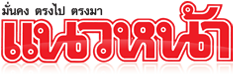 ข่าวประจำวันที่ 3 พฤศจิกายน หน้าที่ 2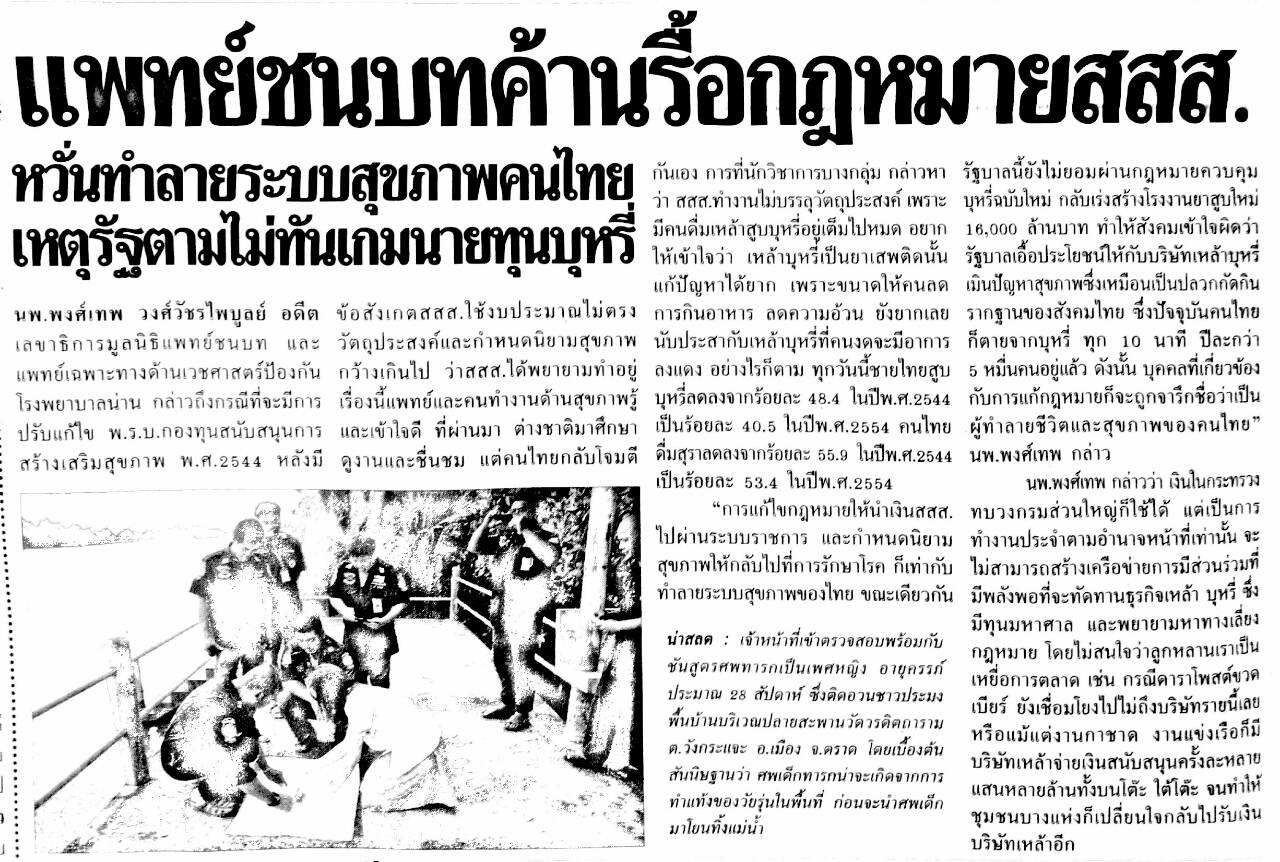 ข่าวประจำวันที่ 3 พฤศจิกายน หน้าที่ 7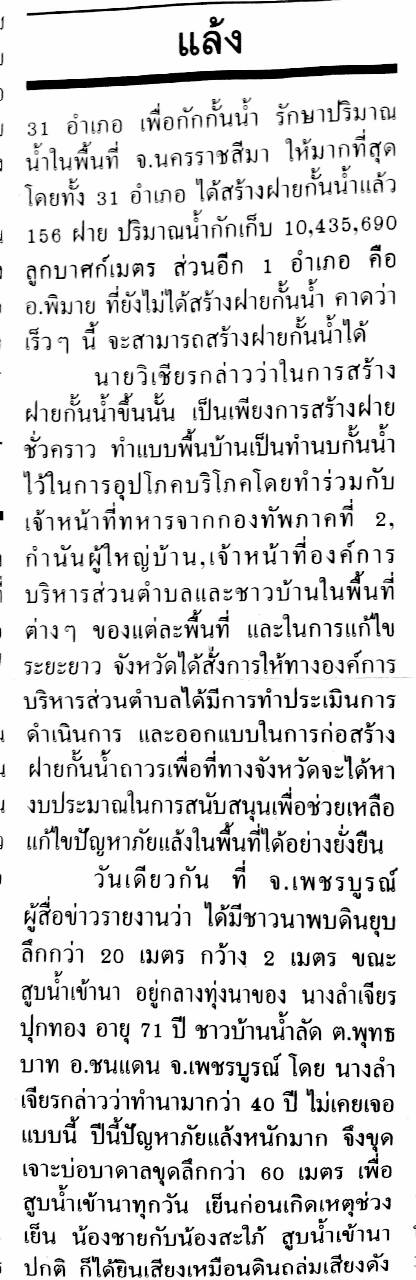 ข่าวประจำวันที่ 3 พฤศจิกายน หน้าที่ 7 (ต่อ)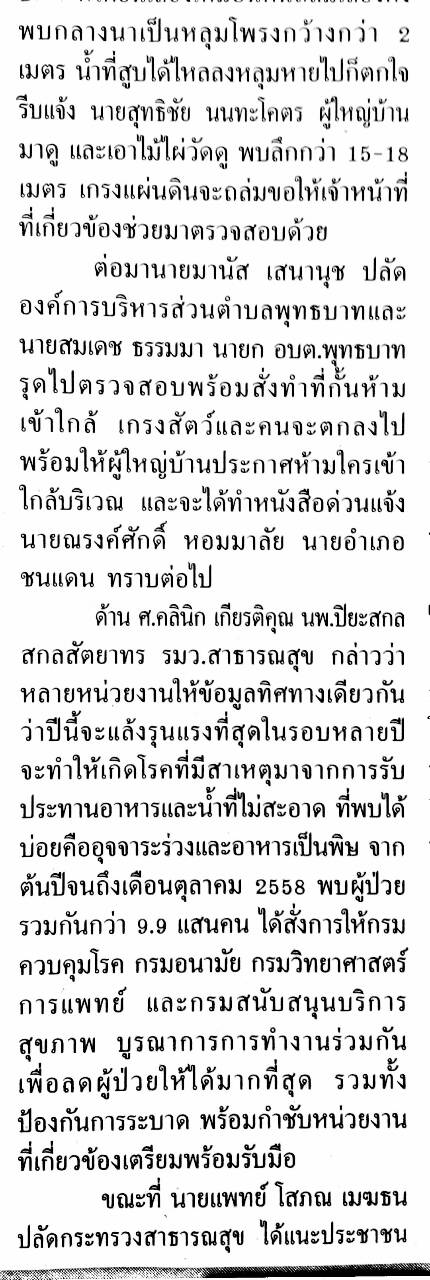 ข่าวประจำวันที่ 3 พฤศจิกายน หน้าที่ 7 (ต่อ)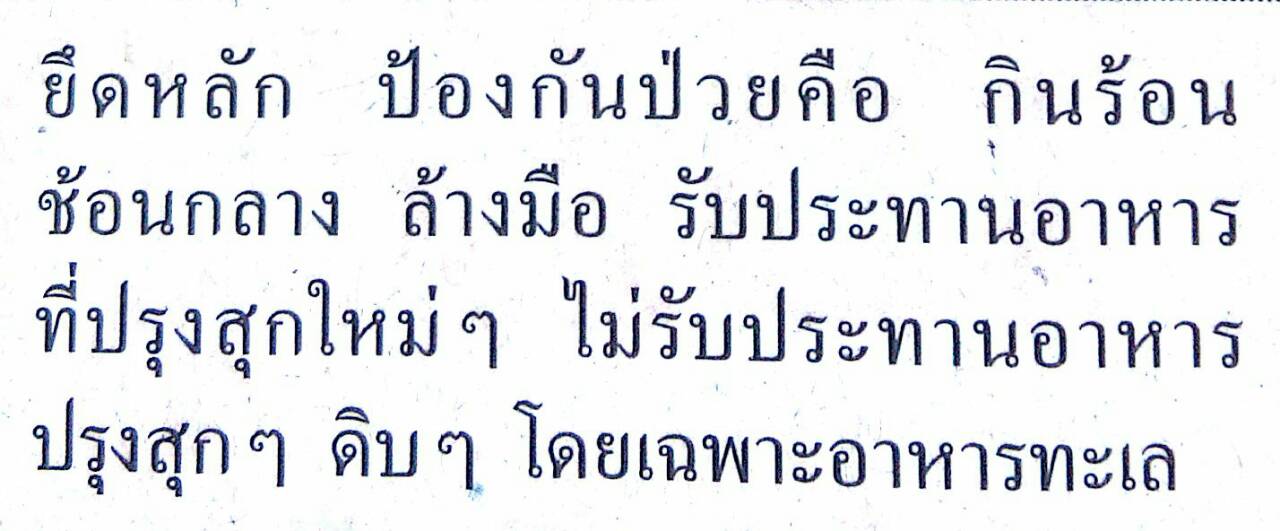 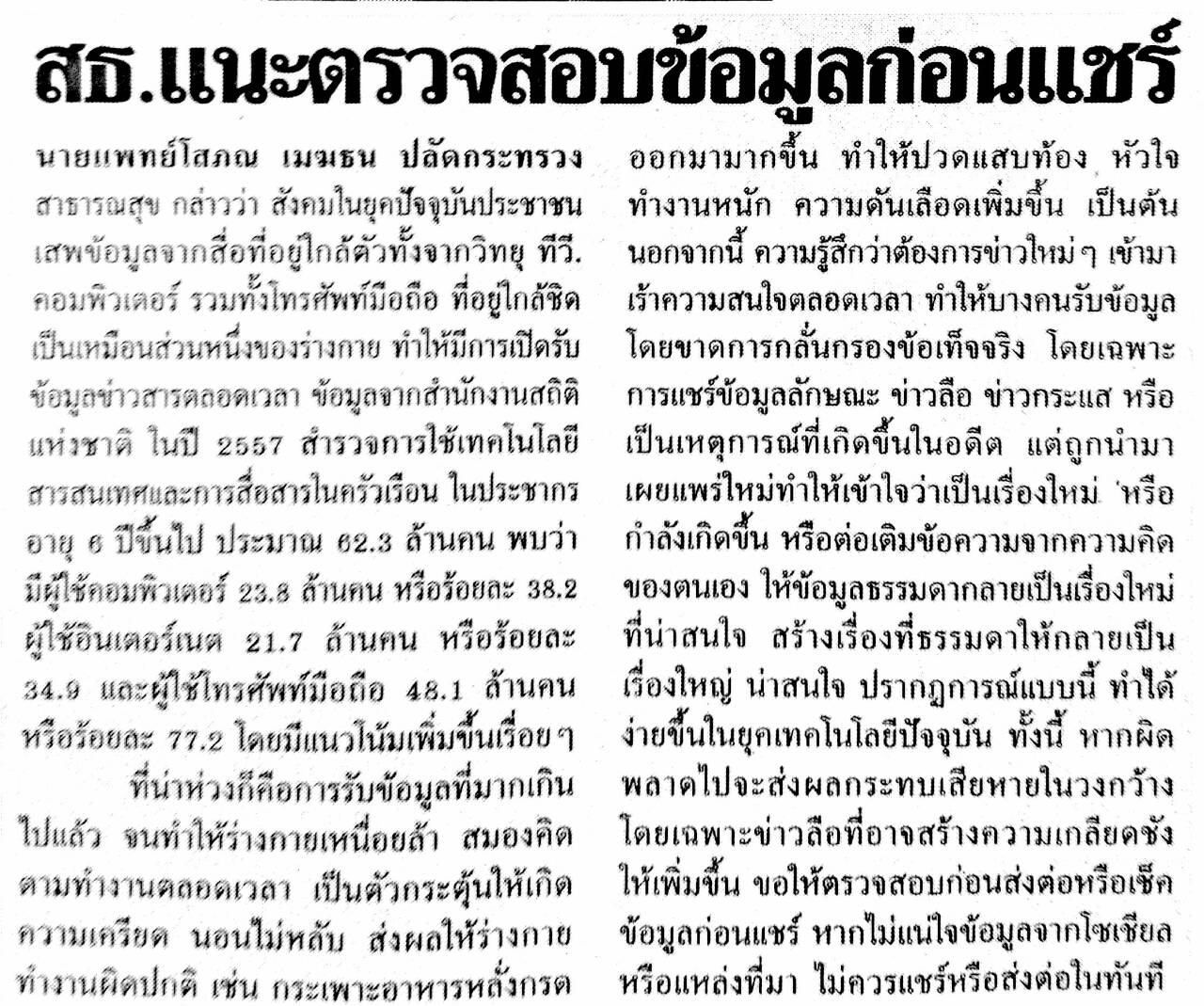 ข่าวประจำวันที่ 3 พฤศจิกายน หน้าที่ 21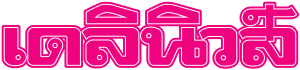 ข่าวประจำวันที่ 3 พฤศจิกายน หน้าที่ 14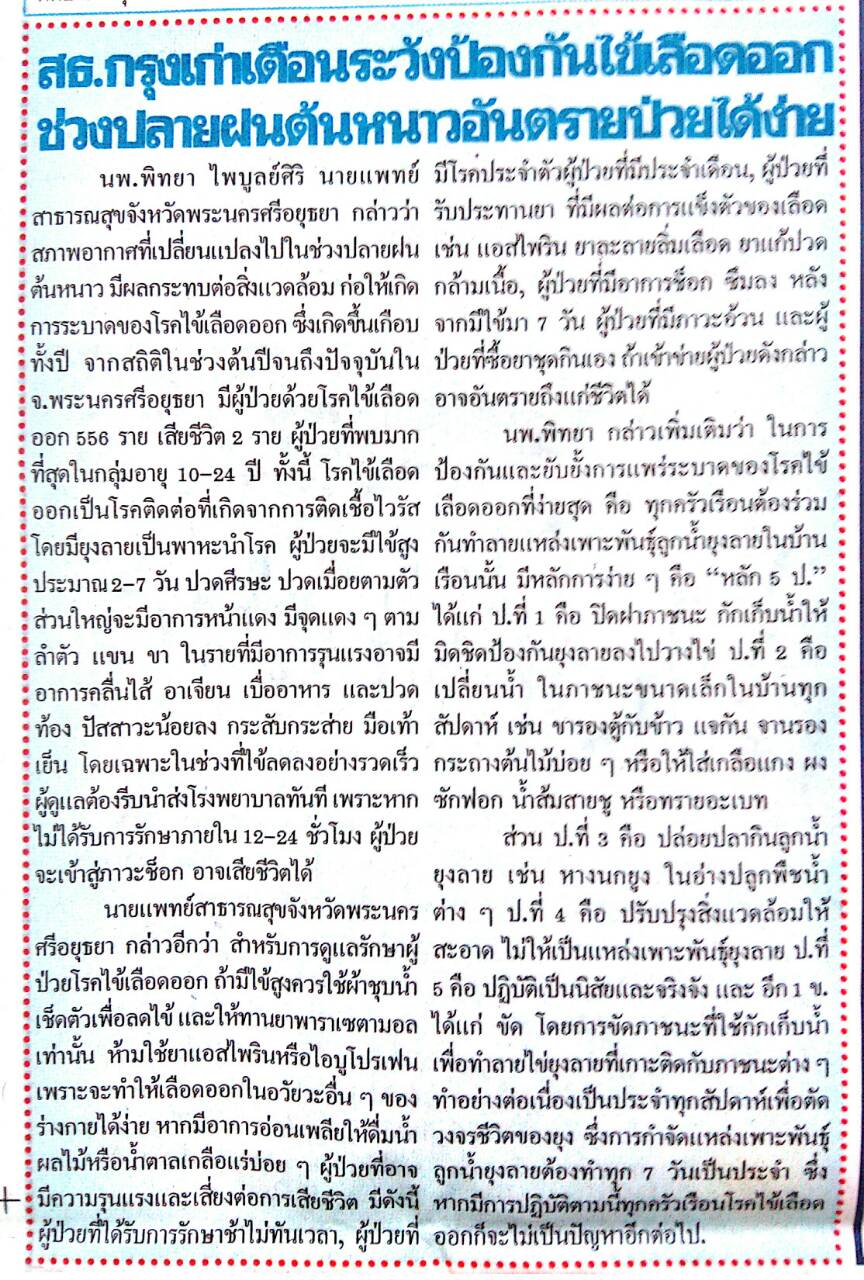 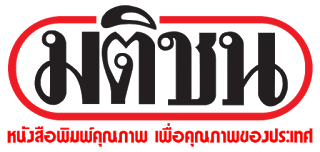 ข่าวประจำวันที่ 3 พฤศจิกายน หน้าที่ 14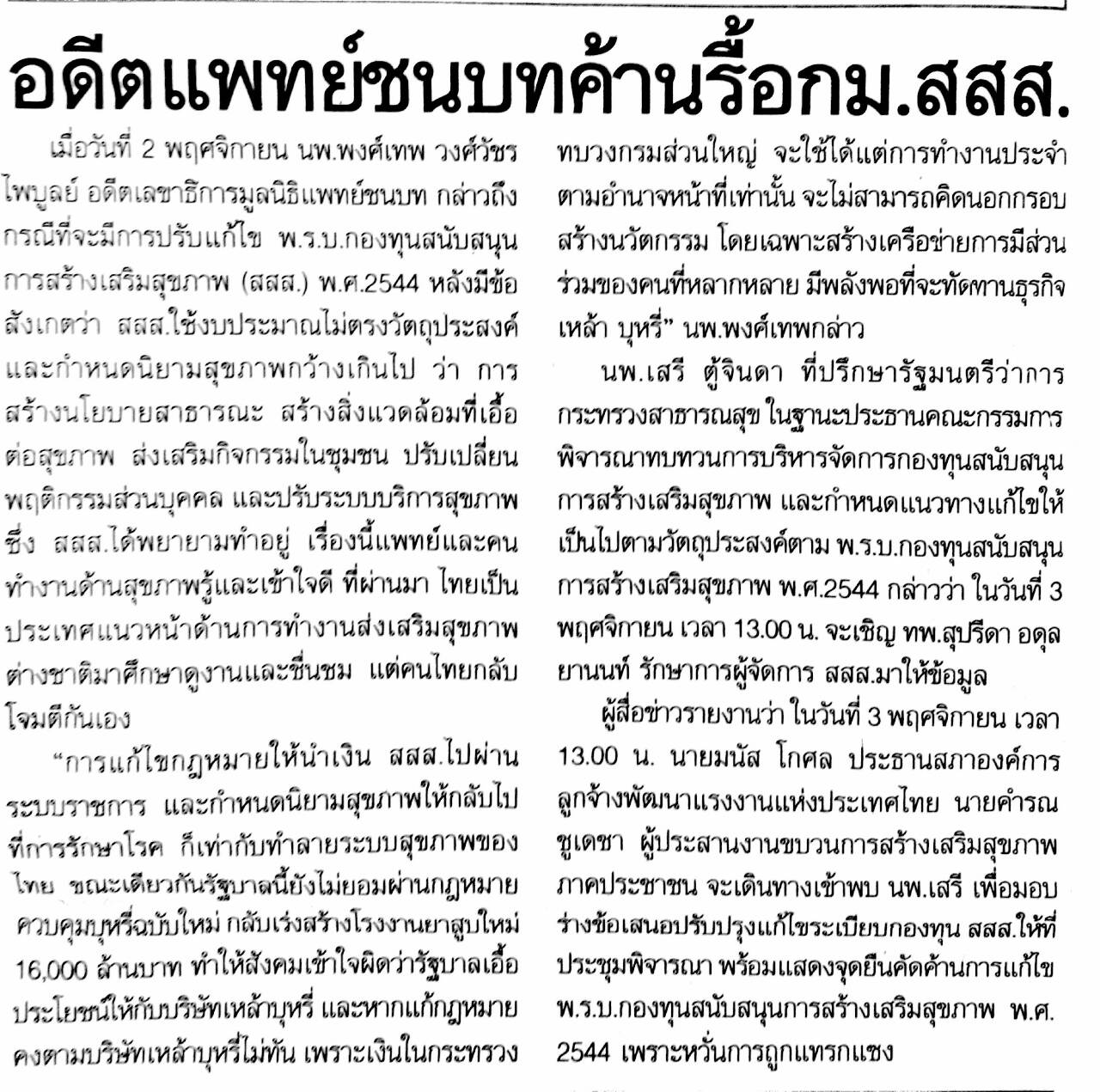 